Дисциплина: Экономика. Тема: Потребительские предпочтения и предельная полезность.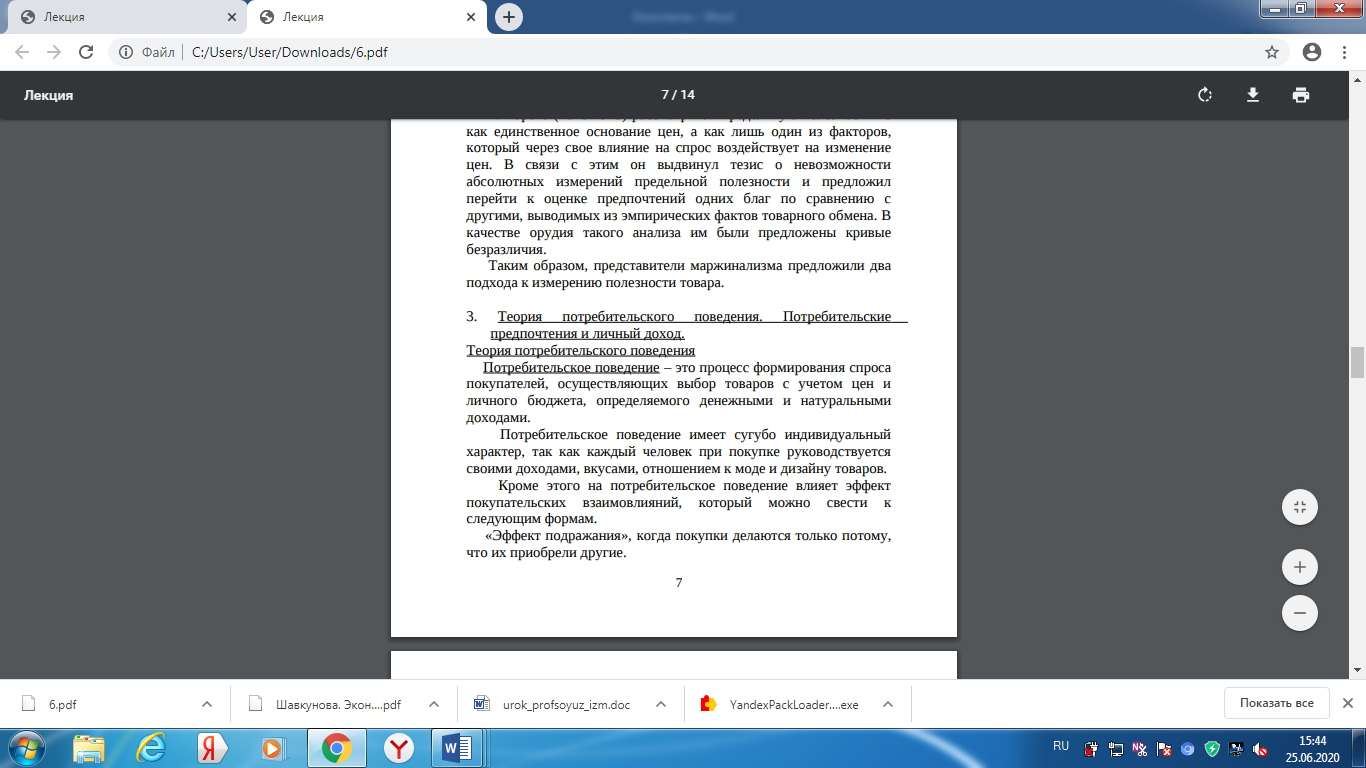 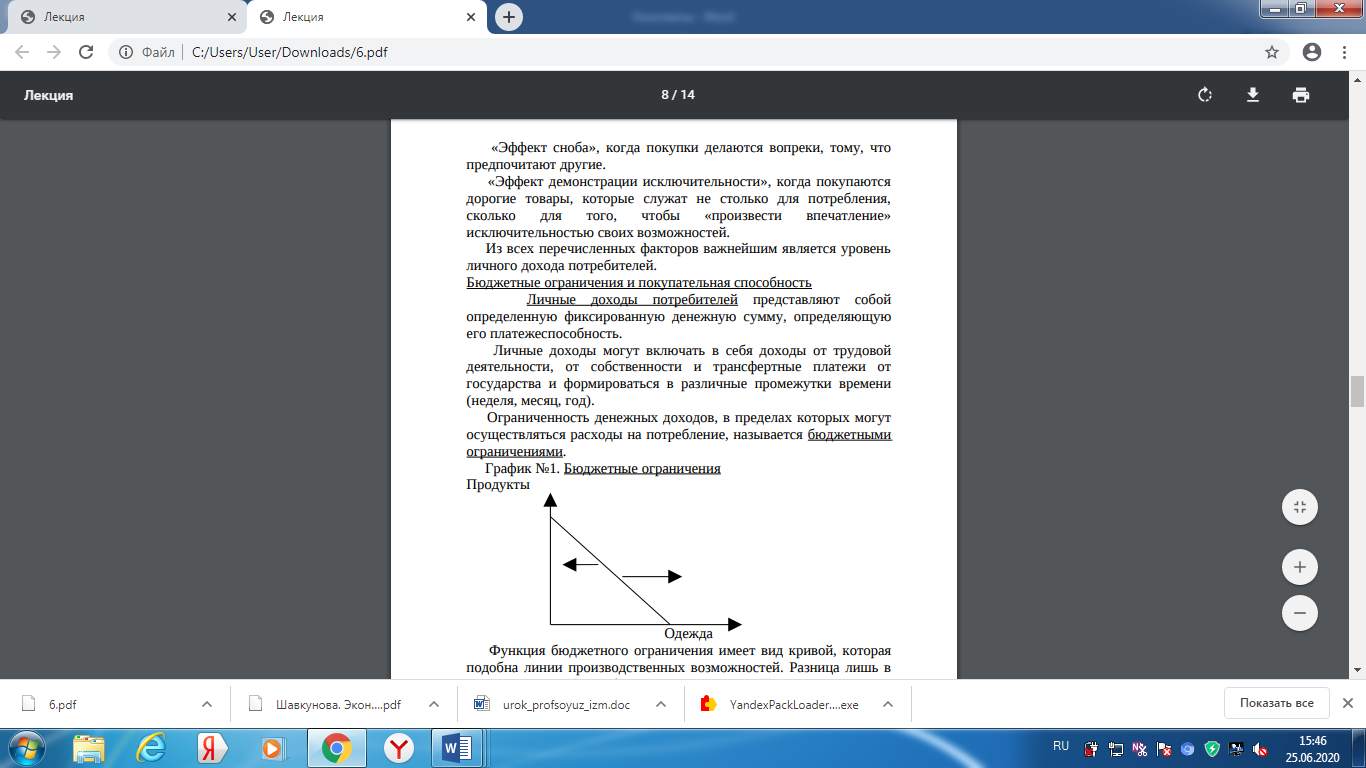 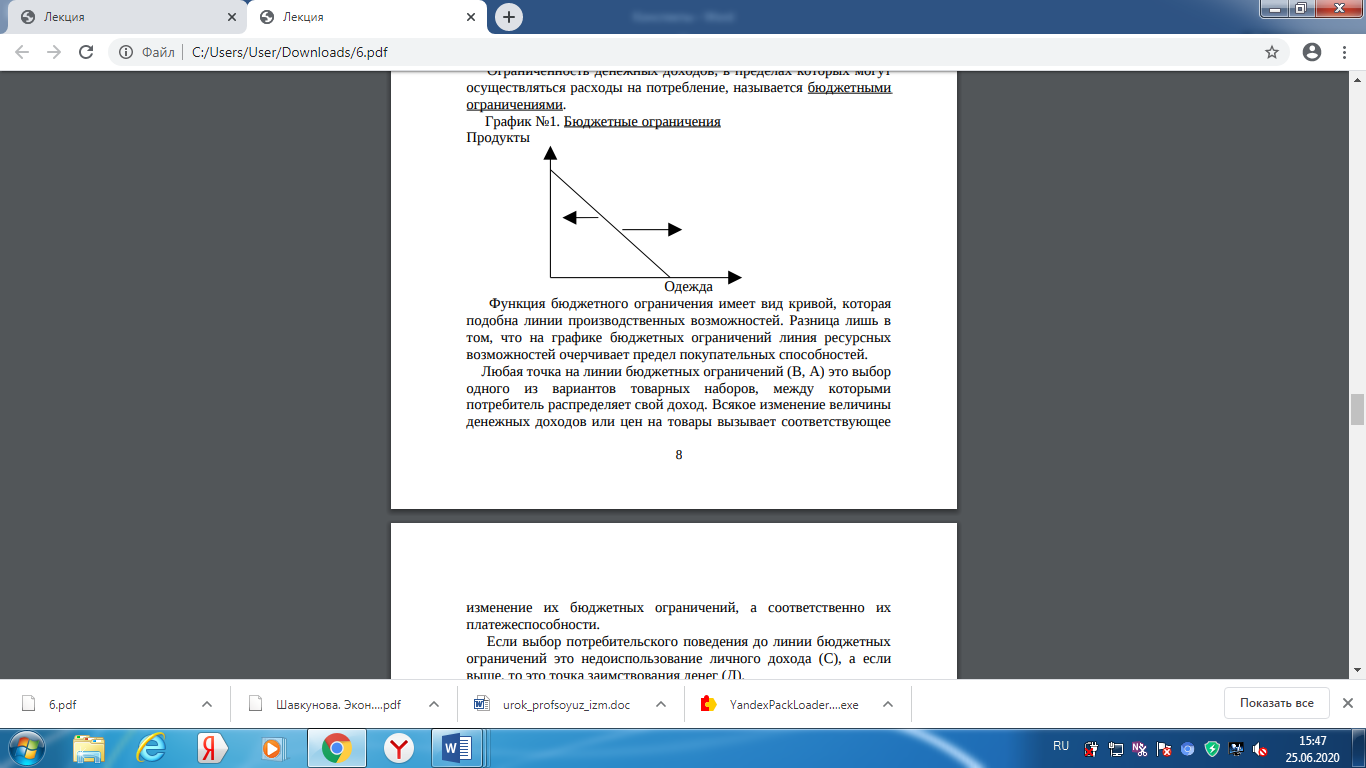 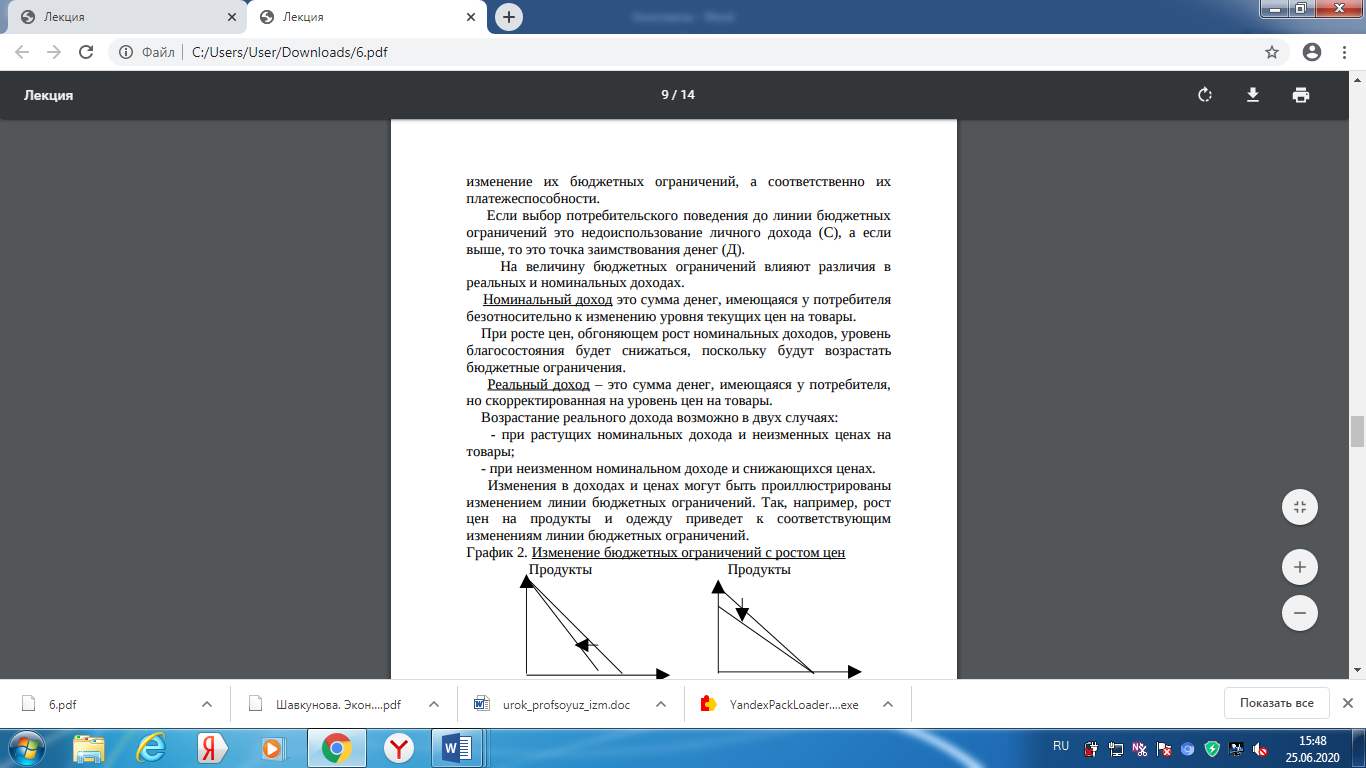 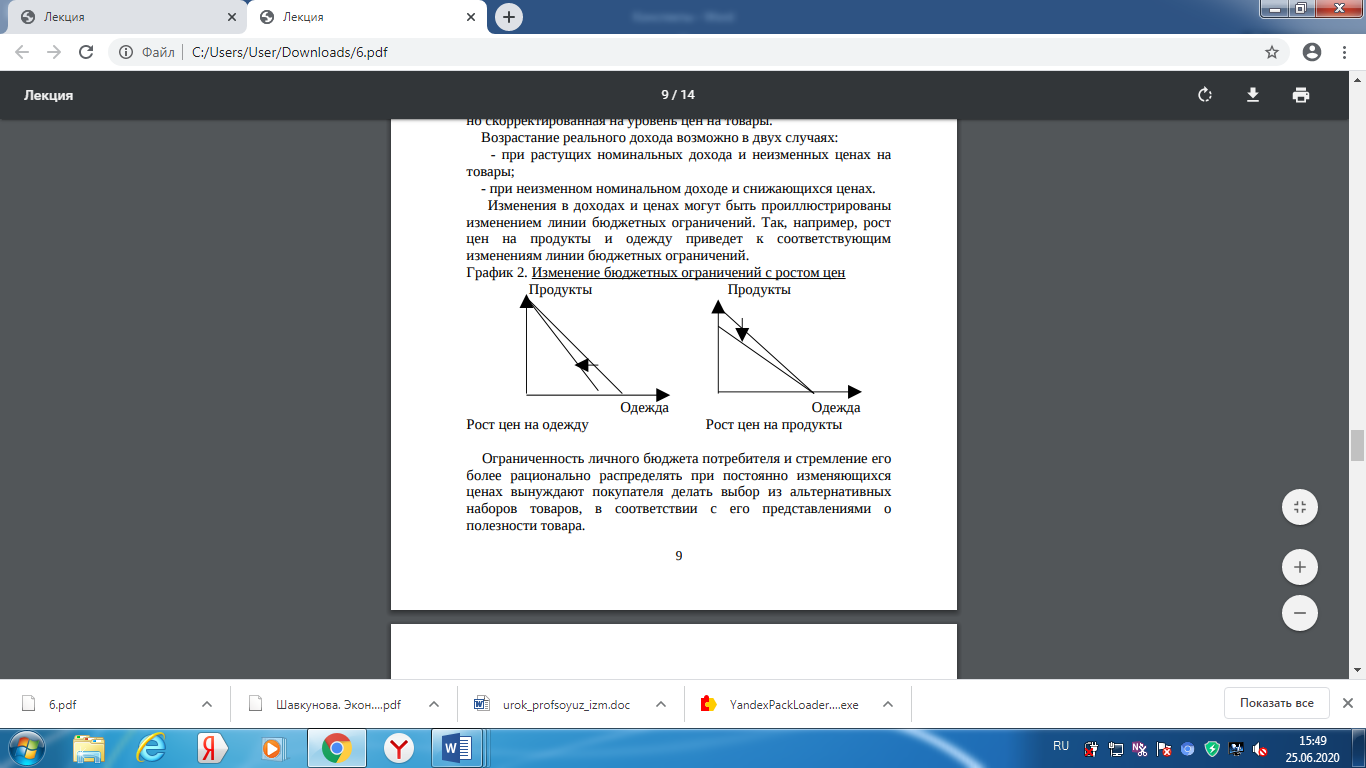 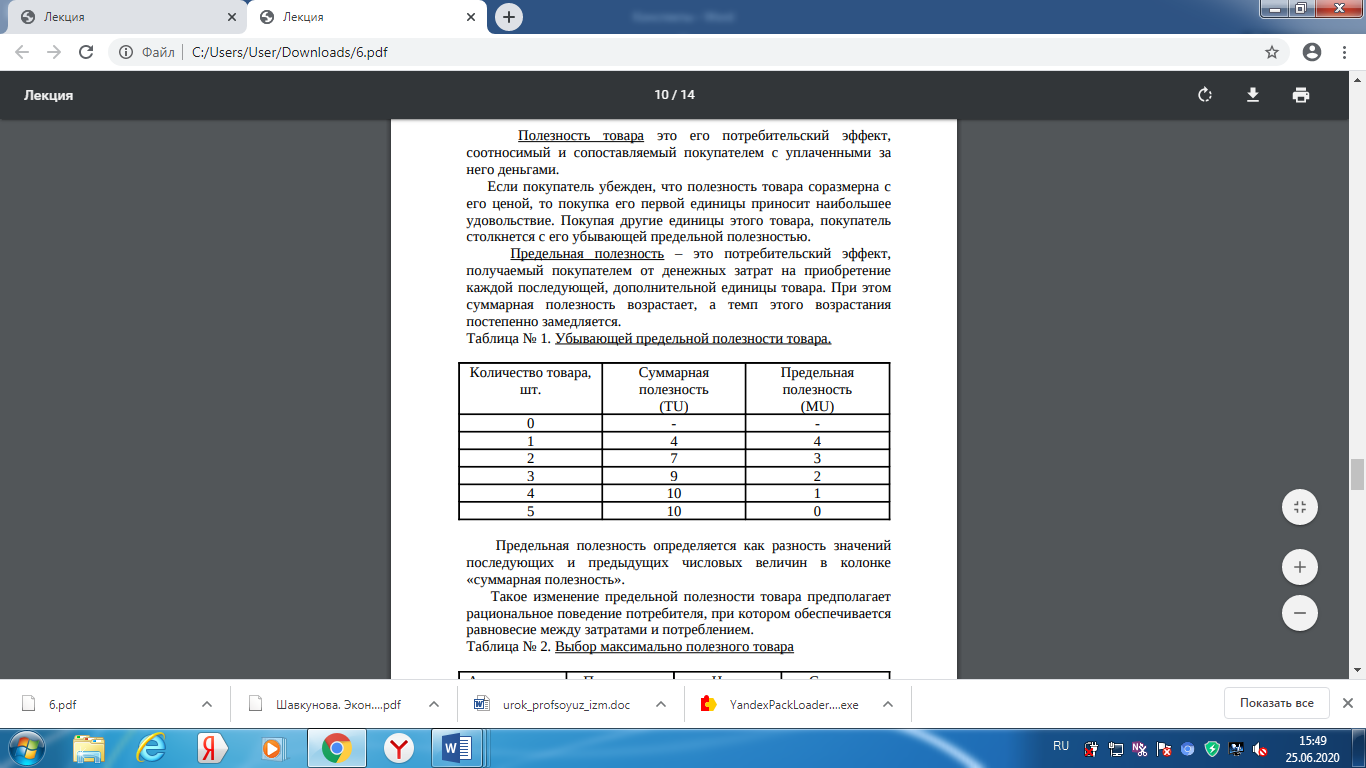 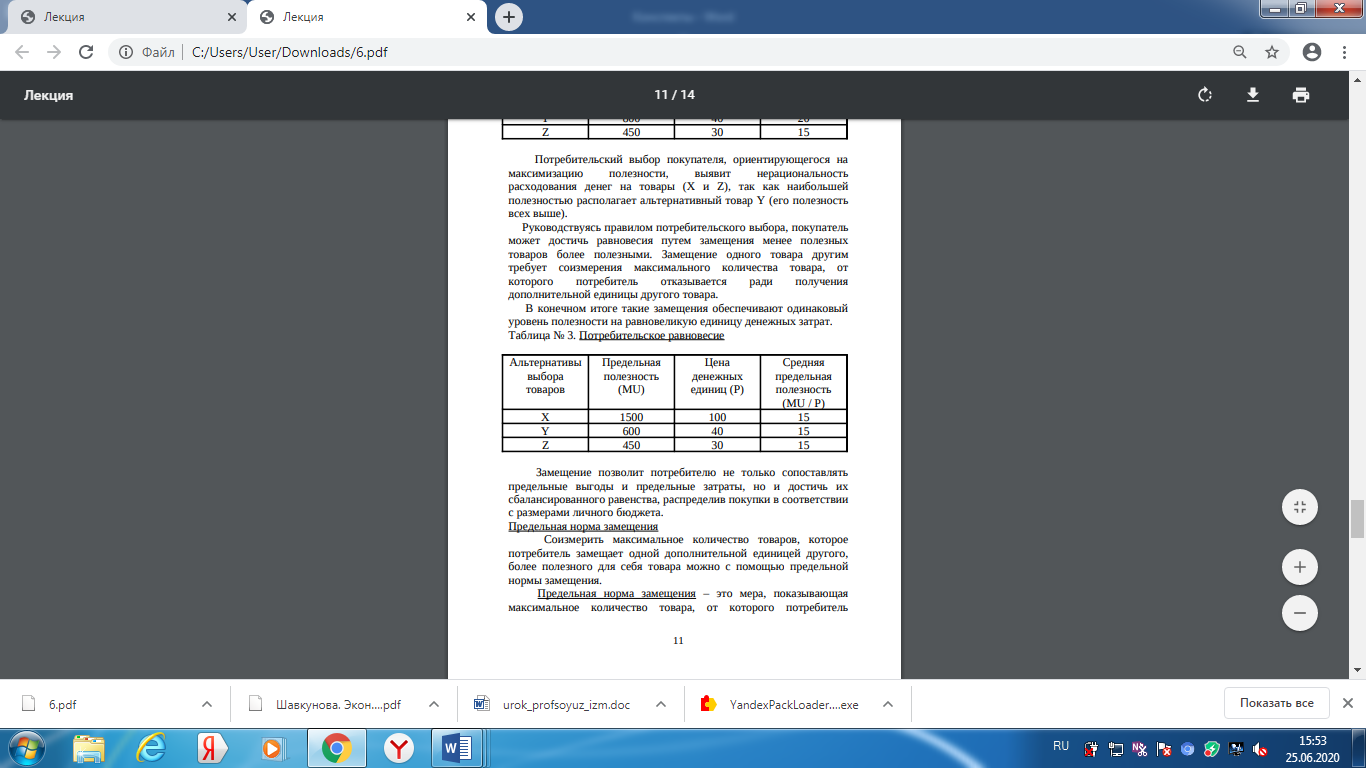 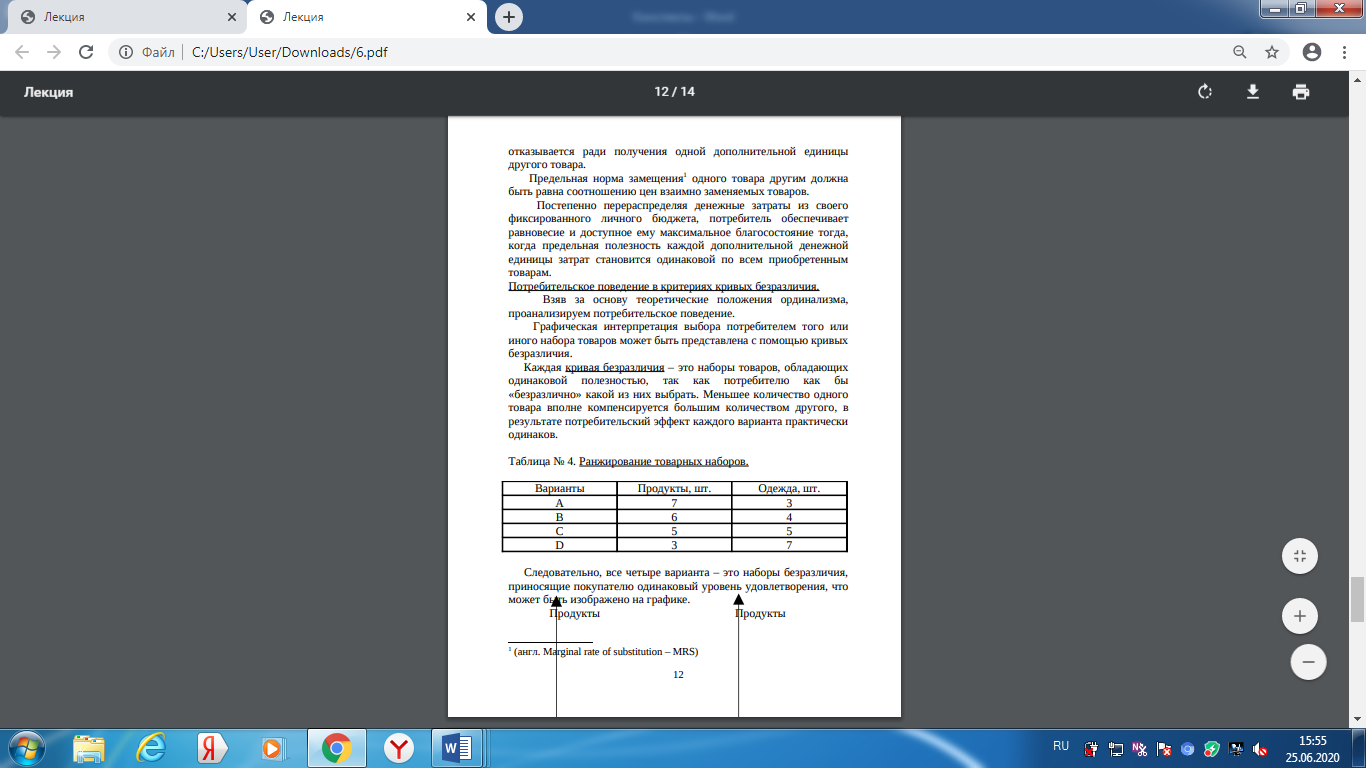 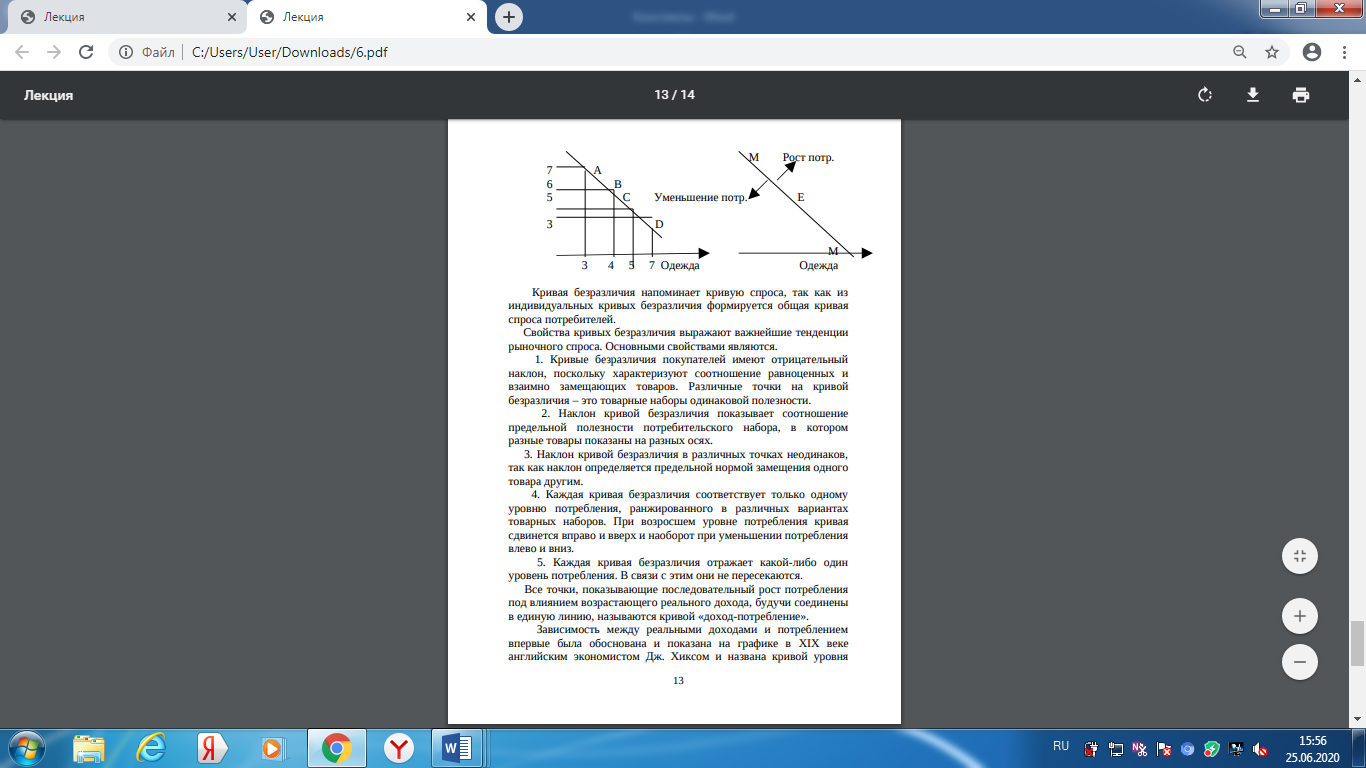 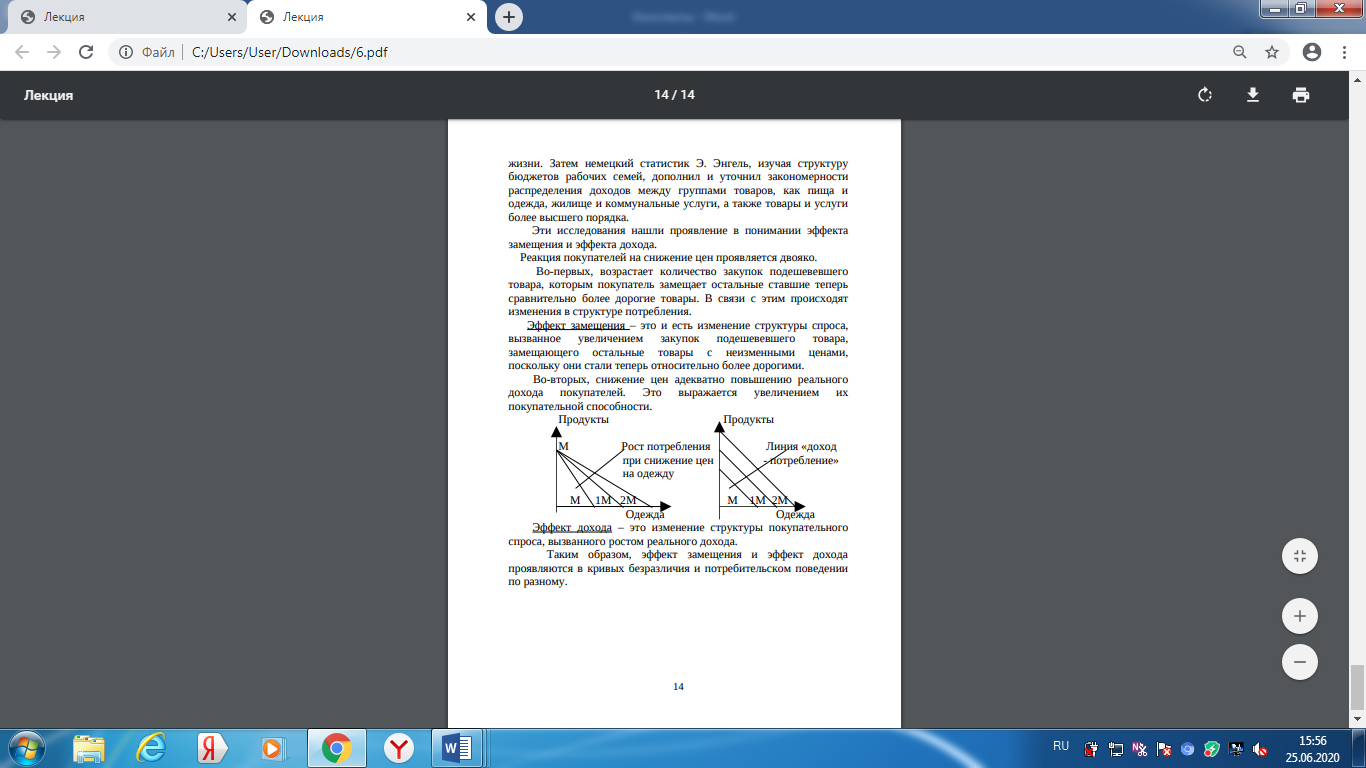 